附件1：2  江西省成人高等教育学士学位外语水平考试               上传电子照片标准子1.电子照片图像样式1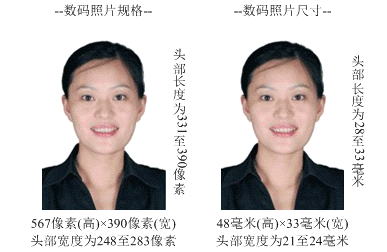 2.图像规格：567像素（高）× 390像素（宽），或图像尺寸为48毫米（高）× 33毫米（宽），图像文件大小为20kB—200kB，JPG格式。3．要求：近期（三个月内）正面免冠彩色半身电子照片。照片要求人像清晰，轮廓分明，层次丰富，神态自然。4．照片可请照相馆、数码店等协助拍摄并调整至相应文件大小，不得进行任何修饰。